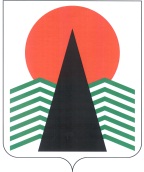 АДМИНИСТРАЦИЯ  НЕФТЕЮГАНСКОГО  РАЙОНАпостановлениег.НефтеюганскО Межведомственной комиссии муниципального образования Нефтеюганский район по противодействию экстремистской деятельностиВ соответствии с Федеральными законами от 06.03.2003 № 131-ФЗ «Об общих принципах организации местного самоуправления в Российской Федерации», 
от 25.07.2002 № 114-ФЗ «О противодействии экстремисткой деятельности», Стратегией государственной национальной политики Российской Федерации 
на период до 2025 года, утвержденной Указом Президента Российской Федерации 
от 19.12.2012 № 1666, постановлением Губернатора Ханты-Мансийского автономного округа - Югры от 14.05.2007 № 79 «О Межведомственной 
комиссии Ханты-Мансийского автономного округа - Югры по противодействию экстремистской деятельности» и Уставом муниципального образования Нефтеюганский район,  п о с т а н о в л я ю:Утвердить Положение о Межведомственной комиссии муниципального образования Нефтеюганский район по противодействию экстремистской деятельности согласно приложению.Признать утратившими силу постановления Главы Нефтеюганского района:от 05.11.2014 № 150-п «О Межведомственной комиссии муниципального образования Нефтеюганский район по противодействию экстремистской деятельности»;от 30.01.2015 № 12-п-нпа «О внесении изменений в постановление Главы Нефтеюганского района от 05.11.2014 № 150-п».Настоящее постановление подлежит официальному опубликованию в газете «Югорское обозрение» и размещению на официальном сайте органов местного самоуправления Нефтеюганского района.Настоящее постановление вступает в силу после его официального опубликования.Контроль за выполнением постановления осуществляю лично.Глава района							Г.В.ЛапковскаяПриложение к постановлению администрации Нефтеюганского районаот 28.11.2016 № 2123-паПОЛОЖЕНИЕо Межведомственной комиссии муниципального образования Нефтеюганский район по противодействию экстремисткой деятельностиМежведомственная комиссия муниципального образования Нефтеюганский район по противодействию экстремистской деятельности (далее – Комиссия) является органом, осуществляющим координацию деятельности субъектов противодействия экстремистской деятельности по профилактике экстремизма, а также минимизации и ликвидации его проявлений на территории муниципального образования Нефтеюганский район.Комиссия в своей деятельности руководствуется Конституцией Российской Федерации, федеральными конституционными законами, федеральными законами, указами и распоряжениями Президента Российской Федерации, постановлениями и распоряжениями Правительства Российской Федерации, иным нормативными правовыми актами Российской Федерации, законами и иными нормативными актами Ханты-Мансийского автономного округа - Югры, решениями межведомственной комиссии Ханты-Мансийского автономного округа - Югры по противодействию экстремистской деятельности, Уставом муниципального образования Нефтеюганский район, другими нормативными правовыми актами, настоящим Положением, а также решениями Комиссии.Комиссия является межведомственным коллегиальным органом муниципального образования Нефтеюганский район.Руководителем Комиссии является Глава Нефтеюганского района (председатель Комиссии).Комиссия осуществляет свою деятельность во взаимодействии 
с территориальными органами федеральных органов исполнительной власти 
(по согласованию), органами исполнительной власти Ханты-Мансийского автономного округа - Югры, органами прокуратуры и органами местного самоуправления муниципального образования, организациями и общественными объединениями Нефтеюганского района.Задачами Комиссии являются:Координация деятельности субъектов противодействия экстремисткой деятельности по профилактике экстремизма, а также по минимизации и ликвидации последствий его проявлений.Мониторинг политических, социально-экономических и иных процессов 
в Нефтеюганском районе, оказывающих влияние на ситуацию в области противодействия экстремизму.Разработка мер по профилактике экстремизма, устранение причин 
и условий, способствующих его проявлению, а также по минимизации и ликвидации последствий экстремистских актов, осуществление контроля за реализацией этих мер.Анализ эффективности работы субъектов противодействия экстремистской деятельности по профилактике экстремизма, а также минимизации и ликвидации последствий его проявлений, подготовка решений Комиссии по совершенствованию этой работы.Организация взаимодействия субъектов профилактики экстремистской деятельности с общественными объединениями и религиозными организациями 
в области противодействия экстремизму.Решение иных задач, предусмотренных законодательством Российской Федерации, по профилактике экстремизма.Реализация направлений и задач Стратегии государственной национальной политики Российской Федерации на период до 2025 года, поручений и рекомендаций межведомственной комиссии Ханты-Мансийского автономного округа - Югры 
по противодействию экстремистской деятельности.Для осуществления своих задач Комиссия имеет право:Принимать в пределах своей компетенции решения, касающиеся организации координации и деятельности субъектов противодействия экстремистской деятельности по профилактике экстремизма, минимизации 
и ликвидации последствий его проявлений, а также осуществлять контроль 
за их исполнением.Запрашивать и получать в установленном порядке необходимые материалы и информацию от территориальных органов федеральных органов исполнительной власти и органов местного самоуправления муниципального образования, общественных объединений, организаций (независимо от форм собственности) 
и должностных лиц.Создавать рабочие группы и комиссии для изучения вопросов, касающихся профилактики экстремизма, минимизации и ликвидации последствий его проявлений, а также для подготовки проектов соответствующих решений Комиссии.Привлекать для участия в работе Комиссии должностных лиц 
и специалистов территориальных органов федеральных органов исполнительной власти и органов местного самоуправления муниципального образования, а также представителей организаций и общественных объединений (по согласованию).Вносить в установленном порядке предложения по вопросам, требующим решения органами местного самоуправления Нефтеюганского района.Комиссия осуществляет свою деятельность на плановой основе.Заседания Комиссии проводятся не реже одного раза в квартал.В случае необходимости по решению председателя Комиссии могут проводиться внеочередные заседания Комиссии.В обсуждении оперативных вопросов и вопросов, отнесенных к сведениям, составляющим государственную тайну, участвуют члены Комиссии, имеющие допуск к сведениям, составляющим государственную тайну.Состав Комиссии утверждается постановлением администрации Нефтеюганского района и включает председателя Комиссии, заместителей председателя Комиссии, секретаря и членов Комиссии.Комиссию возглавляет председатель, а в его отсутствие – заместитель председателя. Члены Комиссии не вправе делегировать свои полномочия иным лицам.В случае невозможности присутствия члена Комиссии на заседании он обязан заблаговременно известить об этом председателя Комиссии.В случае невозможности присутствия члена Комиссии на заседании лицо, исполняющее его обязанности, после согласования с председателем Комиссии, может присутствовать на заседании с правом совещательного голоса.Заседание Комиссии считается правомочным, если на нем присутствует более половины его членов.Члены Комиссии обладают равными правами при обсуждении рассматриваемых на заседании вопросов.В зависимости от вопросов, рассматриваемых на заседаниях Комиссии, 
к участию в них могут привлекаться лица, не являющиеся ее членами.В заседаниях Комиссии по согласованию с председателем Комиссии регулярно участвуют главы поселений Нефтеюганского района для рассмотрения вопросов 
о принимаемых мерах по профилактике экстремизма.Решение Комиссии по оперативным вопросам и вопросам, отнесенным 
к сведениям, составляющим государственную тайну, принимается большинством голосов от числа членов Комиссии, имеющих допуск к сведениям, составляющим государственную тайну.Решение Комиссии оформляется протоколом, который подписывается председателем Комиссии или заместителем председателя Комиссии. Решения, принимаемые Комиссией по вопросам ее ведения, являются обязательными для местной администрации, иных органов и должностных лиц местного самоуправления Нефтеюганского района и подведомственных организаций.Организационно-техническое и информационно-аналитическое обеспечение деятельности Комиссии осуществляется администрацией Нефтеюганского района. 28.11.2016№ 2123-па-нпа№ 2123-па-нпа